Members of the Amenities & Services Committee are summoned to attend a meeting 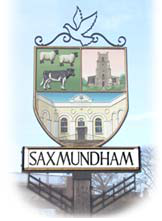 on Wednesday 1st February 2023 at 18:00 at The Town House, SaxmundhamAGENDAApologies and Approval of Absence - To receive apologies for absence.Pecuniary/Non-Pecuniary Interests - Councillors to declare any pecuniary or non-pecuniary interests and consideration of any requests for dispensation. Notwithstanding this item, Councillors may subsequently declare an interest at any point in the meeting.Minutes of the Previous Meeting:  To resolve that the minutes of the meeting held on 1st November 2022 are true and accurate records.Open Forum: Members of the public may give their views on issues on this agenda, or raise issues for future consideration, at the discretion of the Chairman. They may speak for up to 3 mins and the session will last no longer than 15 minutes. Members of the public may not take part in the Council meeting itself.Report from the Environment Co-Ordinator To receive an update Memorial Field Landscape Project To receive an updateOutstanding items to complete – watering systemTree Plaques - updateRe-dedication service 5th November - feedbackUpdate final budget RoSPA ReportTo receive the RoSPA report on play equipment safety and determine action.BenchesTo receive an update on the benches that have been offered.Cleaning & Caretaking ActivitiesTo receive an update on the cleaning changes and Caretaking activities from the Clerk.Speeding in SaxmundhamReport from Cllr. Clark regarding setting up Speedwatch.Report from Cllr. Lock regarding speeding on the entrance roads to Saxmundham and suggested action.Review Strategic PlanTo look at upcoming action points. Katy BaileyClerk to Saxmundham Town Council   Tel: 01728 604595   Email: townclerk@saxmundham-tc.gov.uk			26/01/2023